Творческо – проектная работа  учителя начальных классов МБОУ «Лашманская средняя общеобразовательная школа»Черемшанского муниципального районаРеспублики ТатарстанГалимовой Резеды Закировны2014 годЗадания  на выявление  сформированности   познавательных универсальных учебных  действий   Задание 1.Начните читать  текст по сигналу учителя. Обозначьте то предложение,  где орлята просили корма.  Потом дочитайте  текст до конца.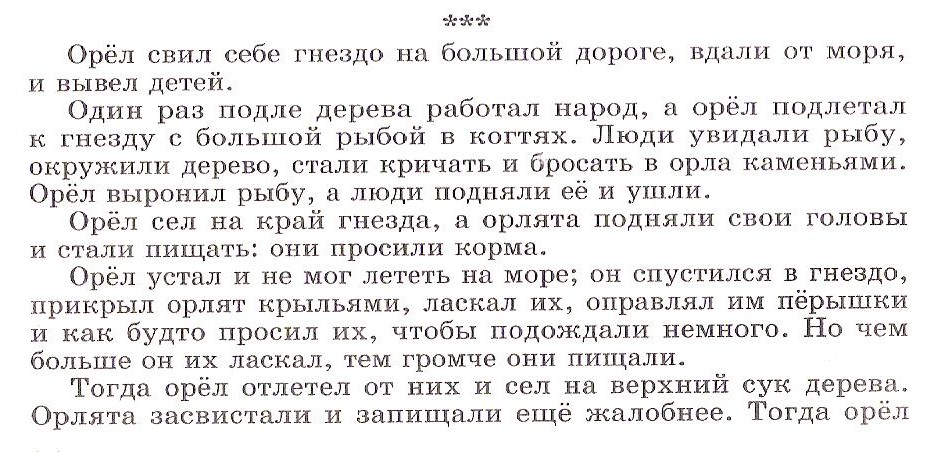 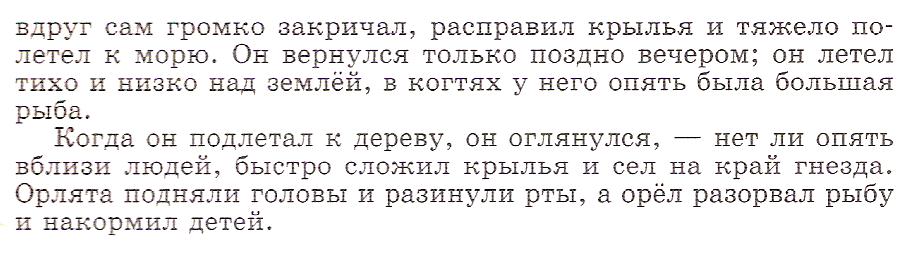 Задание 2.  Найди из третьего  предложения глаголы и запиши  их. ______________________________________________________________________________________________________ Задание 3. Ответь на вопросы  по тексту. Если нужно, перечитай текст еще раз.- О ком рассказывается в данном тексте?- Какова тема произведения?- Как вы думаете, какими качествами характера обладал орел?Задание 4.  Как живут орлы? Узнай об этом используя энциклопедию.Задания  на выявление  сформированности   регулятивных универсальных учебных  действий  Задание 1.  Раздели текст на части и   составь  план . Задание 2. Как ты составил план? Обозначь   знаком  +;а)Быстро, правильно и самостоятельно  б)Правильно, но медленнов)Правильно, но с помощью другихг)Быстро, но неправильноЗадания  на выявление  сформированности   коммуникативных универсальных учебных  действий   Задание 1. Восстанови с помощью цифр  порядок предложений по  прочитанному тексту.Орел выронил рыбу, а люди подняли ее и ушли.Один раз подле дерева работал народ, а орел подлетал к гнезду с большой рыбой в когтях.Люди увидали рыбу, окружили дерево, стали кричать и бросать в орла камнями.Задание 2.  Где происходили события? Своими  доводами поделись с соседом по парте.1) в степи2) в лесу3) в пустыне4) около моряЗадания  на выявление  сформированности   личностных универсальных учебных  действий  Задание 1. Правильно ли  поступили люди? Приставь, ты среди этих людей. Чтобы ты сделал?Задание 2. Какими человеческими качествами  эти люди не обладают?Пиши свой ответ.______________________________________________________________________________________________________________________________________________________________________________________________________